Dofinansowanie z Narodowego Programu Rozwoju Czytelnictwa 2.0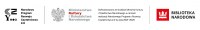 Informujemy, że Biblioteka Publiczna w Tymbarku przystąpiła do realizacji  programu „Narodowy Program Rozwoju Czytelnictwa”. Priorytet 1.  Zakup nowości wydawniczych dla bibliotek publicznych, który szczególny nacisk kładzie na zwiększenie oferty bibliotecznej oraz stały napływ nowości wydawniczych. W bieżącym roku nasza biblioteka otrzymała dofinansowanie na zakup nowości wydawniczych w wysokości 6 421 zł. Zakup  dofinansowano ze środków finansowych Ministra Kultury i Dziedzictwa Narodowego w ramach realizacji Narodowego Programu Rozwoju Czytelnictwa 2.0 na lata 2021-2025. 